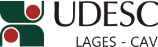 DESIGNA COMISSÃO DE SELEÇÃO DE ACADÊMICOS DO CAV PARA O PIMA. O Diretor Geral do Centro de Ciências Agroveterinárias, no uso de suas atribuições, RESOLVE:1 - Designar Comissão de Seleção dos acadêmicos que participarão do Programa de Intercâmbio e Mobilidade Acadêmica / PIMA, convocatória 2015/2016:Profª. Cristiane Pellizzaro BatalhaProfª. Mari Inês Carissimi BoffProfª. Eliana Knackfuss VazJoão Fert NetoDiretor Geral do CAV/UDESCPORTARIA INTERNA DO CAV Nº 054/2015, de 25/03/2015